Задача 4. Как выглядит распределение напряжённости электрического поля Е в области p – n перехода?( х=0 соответствует плоскости физического перехода).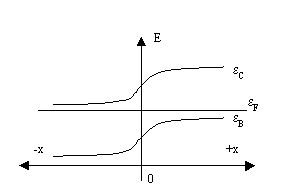 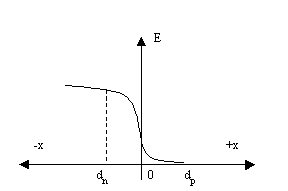 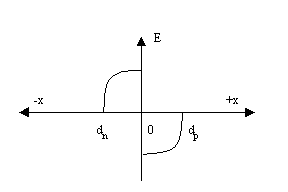 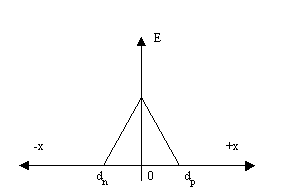 